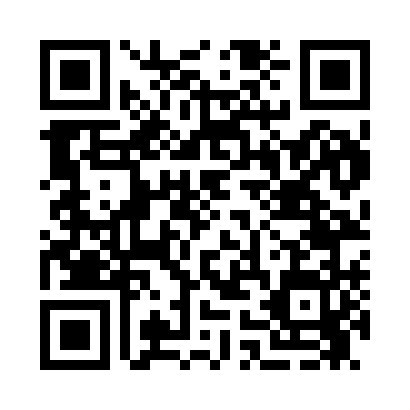 Prayer times for Brabston, Louisiana, USAMon 1 Jul 2024 - Wed 31 Jul 2024High Latitude Method: Angle Based RulePrayer Calculation Method: Islamic Society of North AmericaAsar Calculation Method: ShafiPrayer times provided by https://www.salahtimes.comDateDayFajrSunriseDhuhrAsrMaghribIsha1Mon4:466:061:104:498:159:342Tue4:476:061:114:498:159:343Wed4:476:071:114:508:159:344Thu4:486:071:114:508:159:345Fri4:486:081:114:508:149:346Sat4:496:081:114:508:149:337Sun4:506:091:114:508:149:338Mon4:506:091:124:518:149:339Tue4:516:101:124:518:149:3210Wed4:516:101:124:518:139:3211Thu4:526:111:124:518:139:3212Fri4:536:111:124:518:139:3113Sat4:546:121:124:518:129:3114Sun4:546:121:124:528:129:3015Mon4:556:131:124:528:129:2916Tue4:566:131:134:528:119:2917Wed4:576:141:134:528:119:2818Thu4:576:151:134:528:109:2819Fri4:586:151:134:528:109:2720Sat4:596:161:134:528:099:2621Sun5:006:161:134:528:099:2622Mon5:016:171:134:528:089:2523Tue5:016:181:134:528:089:2424Wed5:026:181:134:528:079:2325Thu5:036:191:134:528:079:2226Fri5:046:201:134:528:069:2227Sat5:056:201:134:528:059:2128Sun5:066:211:134:528:059:2029Mon5:066:211:134:528:049:1930Tue5:076:221:134:528:039:1831Wed5:086:231:134:528:029:17